Szczecin, dnia 22.04.2021 r.     Zapytanie OfertoweZAMAWIAJĄCY:Zakład Wodociągów i Kanalizacji Spółka z o.o. w Szczecinieul. M. Golisza 10, 71-682 Szczecin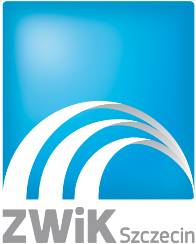 ZAPRASZA DO ZŁOŻENIA OFERTY W POSTĘPOWANIU O UDZIELENIE ZAMÓWIENIA,
KTÓREGO WARTOŚĆ JEST MNIEJSZA NIŻ KWOTA 130.000 zł NA USŁUGĘ PN:„Audyt energetyczny obiektów Zakładu Wodociągów i Kanalizacji Sp. z o.o. w Szczecinie”OŚWIADCZENIE O STATUSIE DUŻEGO PRZEDSIĘBIORCYZakład Wodociągów i Kanalizacji Sp. z o.o. w Szczecinie oświadcza, że posiada status dużego przedsiębiorcy w rozumieniu przepisów ustawy z dnia 8 marca 2013 r. o przeciwdziałaniu nadmiernym opóźnieniom w transakcjach handlowych (t.j. Dz.U. z 2020 r. poz. 935 ze zm.) oraz Załącznika nr 1 do Rozporządzenia Komisji (UE) nr 651/2014 z dnia 17 czerwca 2014 r. uznającego niektóre rodzaje pomocy za zgodne z rynkiem wewnętrznym w zastosowaniu art. 107 i 108 Traktatu (Dz. Urz. UE L 187 z 26.06.2014, str.1, z późn. zm.).ROZDZIAŁ I.	FORMA OFERTYWykonawcy sporządzą oferty zgodnie z wymaganiami Zapytania Ofertowego (ZO).Oferta musi być sporządzona czytelnie i w języku polskim.Oferta musi być podpisana przez osoby upoważnione do składania oświadczeń woli w imieniu wykonawcy. Komunikacja między zamawiającym a wykonawcami, w tym oferty oraz wszelkie oświadczenia, zawiadomienia i informacje przekazywane są poprzez ich złożenie na platformie „Open Nexus” pod adresem https://platformazakupowa.pl/ (zwanej dalej „Platforma”) i pod nazwą postępowania wskazaną w tytule. Wykonawca składa tylko jedną ofertę.Zamawiający nie dopuszcza składania ofert wariantowych lub częściowych.Wykonawca ponosi wszelkie koszty związane z przygotowaniem i złożeniem oferty.Wartość szacunkowa przedmiotu zamówienia jest mniejsza niż kwota 130 000 zł.Niniejsze zapytanie ofertowe nie zobowiązuje Zamawiającego do dokonania wyboru oferty najkorzystniejszej. Złożone oferty nie stanowią ofert w rozumieniu przepisów Kodeksu Cywilnego i nie mogą być podstawą jakichkolwiek roszczeń.Zamawiający zastrzega sobie prawo do unieważnienia całości prowadzonego zapytania na każdym etapie, bez podania przyczyny.ROZDZIAŁ II.	OPIS PRZEDMIOTU ZAMÓWIENIAPrzedmiot zamówieniaPrzedmiotem zamówienia jest wykonanie audytów energetycznych w rozumieniu Ustawy z dnia 20 maja 2016 r. o efektywności energetycznej (Dz. U. z 2016 r., poz. 831) dla obiektów Zakładu Wodociągów i Kanalizacji Sp. z o.o. w Szczecinie, wymienionych w załączniku nr 1 do wzoru umowy. Szczegółowy opis przedmiotu zamówienia i warunków realizacji zawarty jest we wzorze umowy stanowiącym złącznik do ZO.Zasady przeprowadzania audytu energetycznegoZgodnie z Ustawą audyt energetyczny przedsiębiorstwa jest procedurą mającą na celu przeprowadzenie szczegółowych i potwierdzonych obliczeń dotyczących proponowanych przedsięwzięć służących poprawie efektywności energetycznej oraz dostarczenie informacji o potencjalnych oszczędnościach energii.Audyt :1) należy przeprowadzać na podstawie aktualnych, reprezentatywnych, mierzonych i możliwych do zidentyfikowania danych dotyczących zużycia energii oraz, w przypadku energii elektrycznej, zapotrzebowania na moc; 2) zawiera szczegółowy przegląd zużycia energii w budynkach lub zespołach budynków, w instalacjach przemysłowych, odpowiadających łącznie za co najmniej 90% całkowitego zużycia energii przez przedsiębiorstwo; 3) powinien opierać się, o ile to możliwe, na analizie kosztowej cyklu życia budynku lub zespołu budynków oraz instalacji przemysłowych, a nie na okresie zwrotu nakładów, tak aby uwzględnić oszczędności energii w dłuższym okresie, wartości rezydualne inwestycji długoterminowych oraz stopy dyskonta.Na audyt energetyczny przedsiębiorstwa składają się: audyty budynków przemysłowych i biurowych, audyty wewnętrznych sieci ciepłowniczych, audyty lokalnych źródeł ciepła i energii elektrycznej, audyty procesów technologicznych.Szczegółowy zakres i formę audytu określają aktualne, stosowne akty prawne.Termin realizacji zamówieniaTermin realizacji zamówienia wynosi 5 miesięcy od dnia podpisania umowy.ROZDZIAŁ III. WARUNKI UDZIAŁU W POSTĘPOWANIUO udzielenie zamówienia może się ubiegać Wykonawca, który spełnia poniżej określone warunki udziału w postępowaniu dotyczące:sytuacji ekonomicznej lub finansowej:Minimalny poziom zdolności: Zamawiający uzna, że Wykonawca znajduje się w sytuacji ekonomicznej i/lub finansowej zapewniającej należyte wykonanie zamówienia, jeżeli Wykonawca wykaże, że jest ubezpieczony od odpowiedzialności cywilnej w zakresie prowadzonej działalności związanej z przedmiotem zamówienia na sumę gwarancyjną nie niższą niż 100 000,00 złotych.zdolności technicznej lub zawodowej:Minimalny poziom zdolności: Zamawiający uzna, że Wykonawca posiada wymagane zdolności techniczne i/lub zawodowe zapewniające należyte wykonanie zamówienia, jeżeli Wykonawca wykaże, że:dysponuje co najmniej dwoma pracownikami posiadającymi doświadczenie w prowadzeniu audytów, z których każdy przeprowadził co najmniej 3 audyty energetyczne przedsiębiorstwa lub audyty efektywności energetycznej w okresie ostatnich 5 lat przed upływem terminu składania ofert.  wykonał należycie w okresie ostatnich 5 lat minimum dwie usługi, których przedmiotem był audyt (analiza techniczno-ekonomiczna) dotyczący efektywności energetycznej obiektów przemysłowych, o wartości brutto minimum 60 000,00 zł każda usługa.ROZDZIAŁ IV. WYMAGANE OŚWIADCZENIA I DOKUMENTYWykonawca ubiegający się o udzielenie zamówienia w celu wykazania spełniania warunków udziału w postępowaniu jest zobowiązany do złożenia oświadczenia w którym:zobowiązuje się realizować usługę w terminie 5 miesięcy od podpisania umowy,przyjmuje że termin płatności wynosi 30 dni od daty dostarczenia zamawiającemu prawidłowo wystawionej faktury VAT,potwierdza że zapoznał się z treścią zapytania ofertowego, uzyskał wszystkie konieczne informacje konieczne do prawidłowego sporządzenia oferty, akceptuje wzór umowy,oświadcza że posiada kompetencje lub uprawnienia do prowadzenia określonej działalności zawodowej,oświadcza że dysponuje zdolnościami technicznymi lub zawodowymi zapewniającymi wykonanie zamówienia,oświadcza że znajduje się w sytuacji ekonomicznej i finansowej zapewniającej wykonanie zamówienia.Dokumenty wymagane przez zamawiającego:oferta cenowa – wg. załącznika 1,oświadczenie nr 1, - wg. załącznika 2,  wykaz osób i usług – wg. załączników 3 i 4aktualny odpis z właściwego rejestru lub z centralnej ewidencji i informacji o działalności gospodarczej, jeżeli odrębne przepisy wymagają wpisu do rejestru lub ewidencji, w celu potwierdzenia, że w stosunku do wykonawcy nie otwarto likwidacji ani nie ogłoszono jego upadłości,odpowiednie pełnomocnictwo/upoważnienie – jeżeli uprawnienie do składania oświadczeń woli lub wiedzy w imieniu wykonawcy nie wynika z innych dokumentów złożonych przez Wykonawcę. Pełnomocnictwo/upoważnienie musi zostać podpisane przez osoby uprawnione do reprezentowania Wykonawcy. kopia polisy, o której mowa w rozdz. III pkt. 1.1).ROZDZIAŁ V.	SKŁADANIE OFERTOfertę cenową wraz z wymaganymi dokumentami należy przesłać do dnia 07.05.2021 do godz. 9.45 za pośrednictwem Platformy Za termin złożenia oferty uważa się termin jej dotarcia do zamawiającego. Oferta złożona po terminie nie będzie rozpatrywana.Wszelkie pytania w sprawie postępowania można kierować na adres email:, e-mail: m.kowalski@zwik.szczecin.plOsobą uprawnioną do bezpośredniego kontaktowania się z wykonawcami jest p. Marek Kowalski tel. 91 44 26 243 w godz. 07:30 – 14:30.ROZDZIAŁ VI. WYBÓR OFERTY NAJKORZYSTNIEJSZEJZamawiający dokona oceny ofert na podstawie kryterium „Cena ofertowa” – 100%.Za najkorzystniejszą uznaną zostanie oferta z najniższą ceną netto wyrażoną w złotych polskich.Cena oferty netto musi zawierać wszystkie koszty jakie wykonawca poniesie przy realizacji przedmiotu zamówienia, w sposób zgodny z zakresem opisanym 
w zapytaniu ofertowym.W toku badania i oceny ofert Zamawiający może żądać od Wykonawcy wyjaśnień i uzupełnień dotyczących treści złożonych ofert.Wykonawca pozostaje związany ofertą przez okres 30 dni. Bieg terminu związania ofertą rozpoczyna się wraz z upływem terminu składania ofert.Zamawiający może poprawić w tekście oferty oczywiste omyłki pisarskie oraz omyłki rachunkowe w obliczeniu ceny z uwzględnieniem konsekwencji rachunkowych dokonanych poprawek, jak również inne omyłki polegające na niezgodności oferty z ZO, niepowodujące istotnych zmian w treści oferty. Zamawiający niezwłocznie zawiadomi o tym fakcie Wykonawcę, którego oferta została poprawiona.ROZDZIAŁ VII. INFORMACJA O UNIEWAŻNIENIU POSTĘPOWANIA Zamawiający unieważnia postępowanie o udzielenie zamówienia, jeżeli:- nie złożono żadnej oferty nie podlegającej odrzuceniu,- cena najkorzystniejszej oferty przewyższa kwotę, którą Zamawiający może przeznaczyć na sfinansowanie zamówienia,- wystąpiła istotna zmiana okoliczności powodująca, że prowadzenie postępowania lub wykonanie zamówienia nie leży w interesie Zamawiającego, czego nie można było wcześniej przewidzieć,- postępowanie obarczone jest wadą uniemożliwiającą zawarcie ważnej umowy.Zamawiający zastrzega sobie prawo do unieważnienia postępowania bez podania przyczyny.O unieważnieniu postępowania o udzielenie zamówienia Zamawiający zawiadamia równocześnie wszystkich wykonawców, którzy ubiegali się o udzielenie zamówienia, podając uzasadnienie faktyczne i prawne. ROZDZIAŁ VIII.  OBOWIĄZEK INFORMACYJNY W ZAKRESIE RODOKlauzula informacyjna:Na podstawie art. 13 i 14 Rozporządzenia Parlamentu Europejskiego i Rady (UE) 2016/679 z dnia 27 kwietnia 2016 r. w sprawie ochrony osób fizycznych w związku z przetwarzaniem danych osobowych i w sprawie swobodnego przepływu takich danych oraz uchylenia dyrektywy 95/46/WE (Dz. Urz. UE L. 119 z 04.05.2016, str. 1 oraz sprostowanie opublikowane w Dz. Urz. UE L 127 z 23.05.2018, str. 2) (dalej RODO) informujemy, że: administratorem danych osobowych jest: Zakład Wodociągów i Kanalizacji Sp. z o.o. w Szczecinie, ul. M. Golisza 10, 71-682 Szczecinkontakt do inspektora ochrony danych osobowych w: Zakładzie Wodociągów i Kanalizacji Sp. z o.o. w Szczecinie tel. 91 44 26 231, adres e-mail: iod@zwik.szczecin.pldane osobowe będą przetwarzane w celu przeprowadzenia postępowania o udzielenie zamówienia publicznego, wyłączonego ze stosowania przepisów ustawy z dnia 11 września 2019 r. – Prawo zamówień publicznych, ze względu na treść art. 2 ust. 1 pkt. 2 w związku z art. 5 ust. 1 pkt. 2 i ust. 4 pkt. 1 tej ustawy (zamówienie sektorowe o wartości mniejszej niż progi unijne dla zamawiających sektorowych); podstawą prawną przetwarzania jest obowiązek stosowania sformalizowanych zasad udzielania zamówień stosowanych w ZWiK Sp. z o.o. w Szczecinie oraz ustawa z dnia 23 kwietnia 1964r. – Kodeks cywilny.odbiorcami danych osobowych mogą być osoby lub podmioty, którym udostępniona zostanie dokumentacja dotycząca postępowania w oparciu o: przepisy prawa oraz umowy powierzenia przetwarzania danych, a także inni administratorzy danych, działający na mocy umów zawartych z Zamawiającym lub na podstawie powszechnie obowiązujących przepisów prawa, w tym: podmioty świadczące pomoc prawną, podmioty świadczące usługi pocztowe lub kurierskie, podmioty prowadzące działalność płatniczą (banki, instytucje płatnicze) - jeżeli dotyczydane osobowe będą przechowywane odpowiednio: - do czasu zakończenia niniejszego postępowania, - przez cały czas trwania umowy i okres jej rozliczania- do czasu przeprowadzania archiwizacji dokumentacji postępowania- w zakresie określonym w przepisach o archiwizacjiw odniesieniu do danych osobowych decyzje nie będą podejmowane w sposób zautomatyzowany ani profilowane, stosownie do art. 22 RODOosoba fizyczna, której dane dotyczą posiada: prawo żądania od administratora dostępu do swoich danych osobowych, do ich sprostowania, ograniczenia przetwarzania na zasadach określonych w RODO oraz w innych obowiązujących w tym zakresie przepisach prawaosobie fizycznej, której dane dotyczą przysługuje prawo wniesienia skargi do organu nadzorczego – Prezesa Urzędu Ochrony Danych Osobowych, gdy uzasadnione jest, iż dane osobowe przetwarzane są przez administratora niezgodnie z przepisami RODOdane niepozyskane bezpośrednio od osób, których dotyczą, obejmują w szczególności następujące kategorie odnośnych danych osobowych: dane kontaktowe, stosowne uprawnienia i kwalifikacje do wykonywania określonych czynności źródłem pochodzenia danych osobowych niepozyskanych bezpośrednio od osoby, której dane dotyczą może być: Wykonawca oraz źródła publicznie dostępne takie jak CEIDG, KRS. podanie danych nie jest obowiązkowe, jednakże ich niepodanie może uniemożliwić realizację celu, dla którego dane są zbieraneZamawiający nie planuje przekazywania danych do państwa trzeciego lub organizacji międzynarodowezałącznik 1……………………………     (pieczęć nagłówkowa Wykonawcy)OFERTA WARUNKÓW REALIZACJI ZAMÓWIENIAJa (My), niżej podpisany(ni)  ……………………………………………………………działając w imieniu i na rzecz:……………………………………………………………………………………………………(pełna nazwa Wykonawcy)……………………………………………………………………………………………………(adres siedziby Wykonawcy)REGON: ………………………………………    NIP: …………………………………………nr telefonu: ……………………………………   nr faxu: ………………………………………e-mail: ………………………………………………………w odpowiedzi na zapytanie ofertowe pod nazwą:„Audyt energetyczny obiektów ZWiK Sp. z o.o. w Szczecinie”składam(y) niniejszą ofertę: Oferuję(my) wykonanie przedmiotu zamówienia, zgodnie z opisem przedmiotu zamówienia i na warunkach płatności określonych w zapytaniu ofertowym za cenę umowną:netto:  ………… PLN	(słownie: ……………………………………………………………)podatek VAT – wg stawki 23% w kwocie: ……………………… PLN………………………						………………………(miejsce i data)							                 (podpisy i pieczęcie)załącznik 2
……………………………     (pieczęć nagłówkowa Wykonawcy)OŚWIADCZENIEPrzystępując do udziału w postępowaniu o udzielenie zamówienia sektorowego pod nazwą.:„Audyt energetyczny obiektów ZWiK Sp. z o.o. w Szczecinie”będąc uprawnionym(i) do składania oświadczeń w imieniu wykonawcy oświadczam(y), że:Zobowiązujemy się wykonać przedmiot zamówienia w terminie 5 miesięcy licząc od daty podpisania umowy.Termin płatności naszych faktur określamy na 30 dni od daty dostarczenia zamawiającemu prawidłowo wystawionej faktury VAT.Zapoznaliśmy się z warunkami zapytania ofertowego do niniejszego postępowania wraz 
z załącznikami i nie wnosimy do niego zastrzeżeń.Uzyskaliśmy od zamawiającego wszystkie informacje konieczne do prawidłowego sporządzenia oferty i do wykonania zamówienia.Znajdujemy się w sytuacji ekonomicznej i finansowej, zapewniającej wykonanie zamówienia.Udzielamy rękojmi na przedmiot zamówienia zgodny z wymaganiami Zamawiającego.Osoba do kontaktu:  …………………………………………   tel.: ………………………Wzór umowy o wykonanie zamówienia został przez nas zaakceptowany i zobowiązujemy się, w przypadku wyboru naszej oferty jako najkorzystniejszej, do podpisania umowy 
w takim brzmieniu, z uwzględnieniem warunków naszej oferty, w miejscu i terminie wyznaczonym przez Zamawiającego.Uważamy się za związanych niniejszą ofertą przez okres 30 dni począwszy od dnia otwarcia ofert.Oferta nie zawiera/zawiera informacji(e) stanowiącej tajemnicę przedsiębiorstwa w rozumieniu przepisów o zwalczaniu nieuczciwej konkurencji. Informacje takie zawarte są w następujących dokumentach:………………………………………………………………………………………………Oświadczam, że wypełniłem obowiązki informacyjne przewidziane w art. 13 lub art. 14 RODO1 wobec osób fizycznych, od których dane osobowe bezpośrednio lub pośrednio pozyskałem w celu ubiegania się o udzielenie zamówienia publicznego w niniejszym postępowaniu. 213.	Posiadam(y) kompetencje i uprawnienia do prowadzenia określonej działalności zawodowej i wykonywania czynności,Dysponuje(my) odpowiednim potencjałem technicznym i osobami zdolnymi do wykonania zamówienia,………………………						………………………(miejsce i data)							                 (podpisy i pieczęcie)załącznik 3  ……………………………(pieczęć Wykonawcy)WYKAZ OSÓB SKIEROWANYCH PRZEZ WYKONAWCĘ DO REALIZACJI ZAMÓWIENIAJa/my, niżej podpisany/ni: ……………………………………………………………działając w imieniu i na rzecz: ……………………………………………………………………(pełna nazwa Wykonawcy)……………………………………………………………………………………………………(adres siedziby Wykonawcy)w odpowiedzi na zapytanie ofertowe pod nazwą:„Audyt energetyczny obiektów ZWiK Sp. z o.o. w Szczecinie”składam/my wykaz osób skierowanych do wykonania przedmiotowego zamówienia i posiadających wymagane przez Zamawiającego doświadczenie zawodowe: Oświadczamy, że1. dysponujemy osobami wymienionymi w poz. ............................ wykazu, 2. nie dysponujemy osobami wymienionymi w poz. ...................... wykazu, lecz polegając na osobach zdolnych do wykonania zamówienia innych podmiotów, będziemy dysponować tymi osobami, na dowód czego załączamy pisemne zobowiązanie tych podmiotów do oddania nam do dyspozycji niezbędnych osób na okres korzystania z nich przy wykonaniu zamówienia.      ..............................., dn. ...............................		....................................................................podpis(y) osób uprawnionych do reprezentacji Wykonawcy,w przypadku oferty wspólnej - podpis pełnomocnika Wykonawcówzałącznik 4……………………………(pieczęć Wykonawcy)WYKAZ WYKONANYCH USŁUGJa/my, niżej podpisany/ni: ……………………………………………………………działając w imieniu i na rzecz: ……………………………………………………………………(pełna nazwa Wykonawcy)……………………………………………………………………………………………………(adres siedziby Wykonawcy)w odpowiedzi na zapytanie ofertowe pod nazwą:„Audyt energetyczny obiektów ZWiK Sp. z o.o. w Szczecinie”składam/my wykaz usług, których przedmiotem był audyt dotyczący efektywności energetycznej obiektów przemysłowych................................, dn. ...............................		....................................................................podpis(y) osób uprawnionych do reprezentacji Wykonawcy,w przypadku oferty wspólnej - podpis pełnomocnika WykonawcówUwaga!	
Wykonawca nie jest obowiązany użyć powyższych formularzy, musi jednakże w stworzonym przez siebie dokumencie zamieścić wszystkie żądane w formularzu oświadczenia i informacje.rozporządzenie Parlamentu Europejskiego i Rady (UE) 2016/679 z dnia 27 kwietnia 2016 r. w sprawie ochrony osób fizycznych w związku z przetwarzaniem danych osobowych i w sprawie swobodnego przepływu takich danych oraz uchylenia dyrektywy 95/46/WE (ogólne rozporządzenie o ochronie danych) (Dz. Urz. UE L 119 z 04.05.2016, str. 1) oraz Dz. Urz. UE L 127 z 23.05.2018, str.22 W przypadku gdy wykonawca nie przekazuje danych osobowych innych niż bezpośrednio jego dotyczących lub zachodzi wyłączenie stosowania obowiązku informacyjnego, stosownie do art. 13 ust. 4 lub art. 14 ust. 5 RODO treści oświadczenia wykonawca nie składa (usunięcie treści oświadczenia np. przez jego wykreślenie).załącznik 5
UMOWA NR TME/RP/…/2021zawarta w dniu .............................. w Szczecinie pomiędzy:Zakładem Wodociągów i Kanalizacji Sp. z o.o., 71 – 682 Szczecin, ul. Golisza 10, wpisaną do rejestru przedsiębiorców Krajowego Rejestru Sądowego w Sądzie Rejonowym Szczecin-Centrum w Szczecinie, XIII Wydział Gospodarczy Krajowego Rejestru Sądowego pod nr 0000063704, o kapitale zakładowym w wysokości 222.334.500,00 zł, NIP 851-26-24-854, REGON 811931430reprezentowaną przez:1. …………………………………………………………………………2. …………………………………………………………………………zwaną dalej Zamawiającym, a ……………………………………………………………………………………………………………………………………………………………………………………………………reprezentowaną przez:1. …………………………………………………………………………2. …………………………………………………………………………zwanym dalej Wykonawcą.  wspólnie zaś nazywanymi StronamiNiniejsza umowa zostaje zawarta w wyniku dokonania przez Zamawiającego wyboru oferty Wykonawcy, złożonej w dniu ………………… w postępowaniu prowadzonym w trybie zapytania ofertowego. Postępowanie było prowadzone w oparciu o Zarządzenie nr 13/2020 Prezesa Zarządu Dyrektora Generalnego ZWiK Spółka z o.o. w sprawie wprowadzenia „Regulaminu udzielania zamówień  publicznych w ZWiK Sp. z o.o. w Szczecinie – z wyłączeniem przepisów ustawy z dnia 11.09.2019 r. Prawo zamówień publicznych (Dz.U. z 2019 r. poz. 2019 ze zm.) z uwagi na treść art. 2 ust. 1 pkt 2 ww. ustawy.§1Przedmiot UmowyPrzedmiotem umowy jest wykonanie audytów energetycznych w rozumieniu ustawy z dnia 20 maja 2016 r. o efektywności energetycznej (Dz. U. z 2016 r., poz. 831) dla obiektów wymienionych w załączniku nr 1 do niniejszej umowy.             Audyty energetyczne będą zawierały w szczególności: szczegółowy przegląd zużycia energii w budynkach lub zespołach budynków, w instalacjach przemysłowych. przedstawienie przedsięwzięć służących poprawie efektywności energetycznej popartych szczegółowymi obliczeniami oraz dostarczenie informacji o potencjalnych oszczędnościach energii.Audyty zostaną wykonane zgodnie z obowiązującymi przepisami prawa w tym z ustawą z dnia 20 maja 2016 r. o efektywności energetycznej (Dz. U. z 2016 r., poz. 831) w zakresie i formie określonej aktualnymi, stosownymi aktami prawnymi.Audyty energetyczne zostaną wykonane w ilości 3 egzemplarzy każdy, w formie papierowej oraz w wersji elektronicznej w formacie pdf. Wykonawca przygotuje wzór zawiadomienia do Prezesa URE o przeprowadzonym audycie energetycznym.Wraz z audytami energetycznymi Wykonawca dostarczy tabelaryczne zestawienie możliwych do uzyskania oszczędności energii wynikających z przeprowadzonych audytów energetycznych, w ilości 3 egzemplarzy w formie papierowej oraz w wersji elektronicznej w formacie pdf. Wykonawca wykona przedmiot umowy do dnia 30.09.2021 r. Wykonawca przekaże Zamawiającemu audyty energetyczne do weryfikacji, do dnia 15.09.2021 r.§2Obowiązki ZamawiającegoZamawiający zobowiązuje się:udostępnić Wykonawcy posiadaną dokumentację techniczną do opracowania audytów energetycznych w terminie, uzgodnionym przez Strony umowy w siedzibie lub wydziałach ZWIK Sp. z o.o;udostępnić obiekty wymienione w załączniku nr 2 w celu przeprowadzenia oględzin koniecznych do sporządzenia audytów energetycznych, w terminie uzgodnionym przez Strony umowy; dokonać odbioru końcowego;dokonać zapłaty wynagrodzenia za realizację przedmiotu Umowy.Zamawiający zapewni pracownikom Wykonawcy warunki do wykonywania prac objętych niniejszą Umową zgodnie z przepisami BHP i ppoż.Osobą odpowiedzialną za realizację umowy ze strony Zamawiającego jest pan Robert Pilewski, tel.: 91 46-03-390, faks: 91 46-03-391, e-mail: r.pilewski@zwik.szczecin.pl . § 3Obowiązki WykonawcyWykonawca przyjmuje do realizacji przedmiot umowy.Wykonawca odpowiada za jakość wykonanych prac i zobowiązuje się do ich wykonania zgodnie z aktualnym poziomem wiedzy technicznej i należytą starannością.Wykonawca zobowiązuje się:przestrzegać ogólnie obowiązujących przepisów, wewnętrznych regulaminów obowiązujących na terenie placówek (w tym także zasad BHP, ppoż., regulaminów zakładowych, etc.);rzetelnego i terminowego wykonywania powierzonych mu prac oraz zatrudniania do wykonania przedmiotu zamówienia jedynie przeszkolonego i uprawnionego personelu;usunąć wady i usterki, w zakresie przedmiotu Umowy, jakie zostaną ujawnione w trakcie odbioru;Osobą odpowiedzialną za realizację umowy ze strony Wykonawcy jest …………………………………… tel.: …………………… , e-mail.: …………………… § 4RozliczeniaStrony ustalają odpłatność za wykonanie przedmiotu Umowy w formie ryczałtu, w wysokości netto ………….. zł.Powyższe wynagrodzenie obejmuje wszystkie koszty związane z wykonaniem przedmiotu umowy. Wszelkie kwoty wskazane w niniejszej umowie i z niej wynikające są kwotami netto i na fakturze rozliczeniowej będą powiększone o należny podatek od towarów i usług, naliczony według obowiązującej stawki.§ 5Warunki płatnościZamawiający oświadcza, że jest czynnym podatnikiem podatku od towarów i usług (VAT) i jego NIP to 851-26-24-854.Wykonawca oświadcza, że jest czynnym podatnikiem podatku od towarów i usług (VAT) i jego NIP to ………………. .Zamawiający dokona zapłaty wynagrodzenia w PLN na podstawie faktury VAT, w terminie trzydziestu dni od daty dostarczenia prawidłowo wystawionej faktury VAT i protokołu 
z wykonanych prac, o których mowa w § 6 ust. 7.Zapłata nastąpi na rachunek wykonawcy wskazany na fakturze VAT, który musi być zgodny z numerem rachunku ujawnionym w wykazie prowadzonym przez Szefa Krajowej Administracji Skarbowej. Gdy w wykazie jest ujawniony inny rachunek bankowy, płatność wynagrodzenia zostanie dokonana na rachunek bankowy ujawniony w tym wykazie.Za dzień zapłaty będzie przez Strony uznawany dzień obciążenia rachunku Zamawiającego. § 6Warunki odbioru przedmiotu umowyWykonawca w terminie określonym w § 1 ust 7 przekaże Zamawiającemu do weryfikacji, audyty energetyczne w formie elektronicznej, edytowalnej. Audyty energetyczne przekazane Zamawiającemu będą zaopatrzone oświadczeniem o ich kompletności pod względem celu, któremu mają służyć oraz oświadczeniem, że zostały wykonane zgodnie z obowiązującymi przepisami i zgodnie z wiedzą techniczną. Zamawiający w ciągu 14 dni od złożenia audytów do weryfikacji, zobowiązuje się do przekazania Wykonawcy w formie pisemnej uwag lub potwierdzenia poprawności wykonania audytów energetycznych. W przypadku konieczności dokonania zmian lub uzupełnień audytów energetycznych na skutek uwag Zamawiającego, Wykonawca przedkłada audyty do ponownej weryfikacji po uwzględnieniu uwag Zamawiającego. Zamawiający w ciągu 7 dni potwierdzi w formie pisemnej poprawność wykonania audytów energetycznych lub zgłosi swoje uwagi. Brak możliwości przyjęcia audytów, z uwagi na nieprawidłowości wykonania lub braki, skutkuje powtórzeniem toku postępowania wymienionego w ust. 3 i 4 niniejszego paragrafu. Po akceptacji audytów energetycznych przez Zamawiającego, Wykonawca w terminie określonym w § 1 ust. 6 przekaże Zamawiającemu wymaganą ilość egzemplarzy audytów energetycznych. Dokumentem potwierdzającym wykonanie przedmiotu umowy jest podpisany przez przedstawiciela Zamawiającego i Wykonawcy protokół odbioru audytów energetycznych. § 7Prawa autorskieNa mocy niniejszej umowy, w ramach wynagrodzenia określonego w § 4 ust. 1, Wykonawca z chwilą przyjęcia audytów energetycznych przez Zamawiającego, przenosi bez ograniczeń terytorialnych i na czas nieokreślony na rzecz Zamawiającego, bez konieczności składania w tym zakresie dodatkowego oświadczenia woli, autorskie prawa majątkowe do rozporządzania i korzystania z każdego audytu energetycznego na wszystkich polach eksploatacji znanych w chwili podpisywania umowy wraz z wyłącznym prawem do wykonywania i zezwalania na wykonywanie zależnych praw autorskich. Z chwilą nabycia praw majątkowych autorskich Zamawiający nabywa własność egzemplarzy, na których utrwalono utwór, co do którego następuje nabycie tych praw oraz prawo do wykonywania i zezwalania na wykonywanie zależnych praw autorskich do utworów. Przeniesienie prawa, wskazanego powyżej w ust.1 rozciąga się na następujące pola eksploatacji: zwielokrotnianie dowolnymi technikami, w tym informatycznymi, cyfrowymi; wykorzystywanie wielokrotne audytów energetycznych do realizacji przedsięwzięć lub inwestycji, w tym poprzez Internet, wprowadzanie do pamięci komputera, tworzenie kopii zapasowych, wprowadzanie do obrotu z włączeniem obrotu handlowego, w dowolnym miejscu i czasie w dowolnej liczbie; rozpowszechnianie, udostępnianie lub zbywanie wykonawcom, podwykonawcom, klientom i innym osobom trzecim. Strony zgodnie Oświadczają, że w razie wątpliwości, co do zakresu pól eksploatacji objętych niniejszą umową należy przyjąć, iż przeniesienie autorskich praw majątkowych następuje na wszystkich polach eksploatacji znanych w chwili zawarcia niniejszej umowy w tym, określonych w art. 50 ustawy z dnia 4 lutego 1994 r. o prawie autorskim i prawach pokrewnych (t.j. Dz.U. z 2016r. poz. 666 ze zm.) . Wynagrodzenie, o którym mowa w § 5 ust. 1 niniejszej umowy obejmuje również przemienienie własności nośników/egzemplarzy, na których dokumentacje utrwalono. § 8Kary umowneStrony ustalają odpowiedzialność za niewykonanie lub nienależyte wykonanie umowy w postaci kar umownych. Wykonawca zapłaci Zamawiającemu kary:za zwłokę w wykonaniu usługi w wysokości 0,5% wartości wynagrodzenia umownego brutto określonego w § 4 ust. 1 za każdy dzień zwłoki,za zwłokę w usunięciu wad w wysokości 0,5% wynagrodzenia umownego brutto za każdy dzień zwłoki od dnia wyznaczonego na usunięcie wad.Każda ze stron zapłaci karę umowną za odstąpienie od umowy z jej winy w wysokości 10 % wynagrodzenia umownego brutto. Wykonawca wyraża zgodę na zapłatę kar umownych w drodze potrącenia z przysługujących mu należności.Strony mogą dochodzić na zasadach ogólnych odszkodowania przewyższającego zastrzeżone kary umowne.§ 9Tajemnica HandlowaStrony oświadczają, że wszystkie informacje, jakie uzyskają od drugiej Strony w związku 
z wykonywaniem niniejszej Umowy lub choćby tylko przy okazji jej wykonywania traktować będą jako tajemnicę handlową i nie ujawnią ich osobie trzeciej, chyba że ujawnienie takich informacji nastąpi względem organów państwa na podstawie obowiązujących przepisów. W zakresie powyższego Strony odpowiadają za działania osób, którymi się posługują, jak za własne działania. § 10Klauzula informacyjnaZamawiający, realizując nałożony na administratora obowiązek informacyjny wobec osób fizycznych – zgodnie z art. 13 i 14 RODO – informuje, że :administratorem danych osobowych jest: Zakład Wodociągów i Kanalizacji Sp. z o. o.                      w Szczecinie,kontakt do inspektora ochrony danych osobowych w: Zakładzie Wodociągów i Kanalizacji Sp. z o.o. w Szczecinie tel. 91 44 26 231, adres e-mail: iod@zwik.szczecin.pl,osobie fizycznej, której dane dotyczą przysługuje prawo żądania od administratora dostępu do danych osobowych, do ich sprostowania, ograniczenia przetwarzania na zasadach określonych w RODO oraz w innych obowiązujących w tym zakresie przepisów prawa,osobie fizycznej, której dane dotyczą przysługuje prawo do wniesienia skargi do organu nadzorczego – Prezesa Urzędu Ochrony Danych Osobowych, gdy uzasadnione jest, iż dane osobowe przetwarzane są przez administratora niezgodnie z przepisami RODO,dane osobowe będą przetwarzane na podstawie art. 6 ust. 1 lit b i c RODO w celu:- zawarcia umowy i prawidłowej realizacji przedmiotu umowy - przechowywania dokumentacji na wypadek kontroli prowadzonej przez uprawnione organy i podmioty- przekazania dokumentacji do archiwum a następnie jej zbrakowania,dane osobowe będą przetwarzane przez okres realizacji umowy, okres rękojmi i gwarancji (jeżeli dotyczy), okres do upływu terminu przedawnienia roszczeń oraz okres archiwizacji,odbiorcami danych osobowych będą: a)	osoby lub podmioty, którym udostępniona zostanie niniejsza umowa lub dokumentacja związania z realizacją umowy w oparciu o powszechnie obowiązujące przepisy, w tym w szczególności w oparciu o ustawę z dnia 6 września 2001 r. o dostępie do informacji publicznej lub umowę powierzenia przetwarzania danychb)	inni administratorzy danych, działający na mocy umów zawartych z Zamawiającym lub na podstawie powszechnie obowiązujących przepisów prawa, w tym: podmioty świadczące pomoc prawną, podmioty świadczące usługi pocztowe lub kurierskie, podmioty prowadzące działalność płatniczą (banki, instytucje płatnicze),dane niepozyskane bezpośrednio od osób, których dotyczą, obejmują w szczególności następujące kategorie danych: imię i nazwisko, dane kontaktowe, stosowne uprawnienia do wykonywania określonych czynności (jeżeli dotyczy),źródłem pochodzenia danych osobowych niepozyskanych bezpośrednio od osoby, której dane dotyczą jest Wykonawca,obowiązek podania przez Wykonawcę danych osobowych Zamawiającemu jest warunkiem zawarcia umowy, a także jest niezbędny do realizacji i kontroli należytego wykonania umowy; konsekwencją niepodania danych będzie niemożność zawarcia i realizacji umowy.Wykonawca zobowiązuje się, przy przekazywaniu Zamawiającemu informacji zawierających dane osobowe (dane osobowe w rozumieniu RODO), każdorazowo przedstawić oświadczenie o spełnieniu obowiązków informacyjnych przewidzianych w art. 13 lub 14 RODO wobec osób fizycznych, od których dane osobowe bezpośrednio lub pośrednio zostały pozyskane lub oświadczenie, że zachodzi wyłączenie stosowania obowiązku informacyjnego stosownie do art. 13 ust. 4 lub art. 14 ust. 5 RODO. Oświadczenie, o którym mowa powyżej należy przedstawiać Zamawiającemu każdorazowo przy przekazywaniu m. in.  wniosku o zmianę osób wskazanych przez Wykonawcę do realizacji umowy oraz uprawnień budowlanych osób skierowanych do realizacji umowy (jeżeli dotyczy).Wykonawca zobowiązuje się poinformować, w imieniu Zamawiającego, wszystkie osoby fizyczne kierowane do realizacji przedmiotu umowy, których dane osobowe będą przekazywane podczas podpisania umowy oraz na etapie realizacji umowy, o:- fakcie przekazania danych osobowych Zamawiającemu;- treści klauzuli informacyjnej wskazanej w ust. 1.4.  Wykonawca w oświadczeniu, o którym mowa w ust. 2 oświadczy wypełnienie obowiązku, o którym mowa w ust. 3. § 11Postanowienia końcoweUmowa wchodzi w życie z dniem jej zawarcia.Umowa zostaje podpisana na okres wykonania przedmiotu umowy.Każdej ze Stron przysługuje prawo do odstąpienia od umowy na zasadach ogólnych przewidzianych w kodeksie cywilnym.Zamawiający będzie mógł odstąpić od umowy w terminie 14 dni od powzięcia wiadomości 
o okolicznościach stanowiących podstawę odstąpienia, bądź od bezskutecznego upływu terminu wskazanego w wezwaniu Zamawiającego do kontynuowania prac. Odstąpienie powinno być dokonane w formie pisemnej pod rygorem nieważności i zawierać uzasadnienie obejmujące opis podstaw jego dokonania. Odstąpienie uznaje się za skuteczne z chwilą doręczenia Wykonawcy 
w sposób zwyczajowo przyjęty dla potrzeb wykonania umowy, w stosunkach pomiędzy Zamawiającym i Wykonawcą. Odstąpienie od umowy jest możliwe w całym okresie obowiązywania umowy.Zamawiający może dostąpić od umowy także w razie zaistnienia istotnej zmiany okoliczności powodującej, że wykonanie umowy nie leży w interesie Zamawiającego, czego nie można było przewidzieć w chwili zawarcia umowy, w terminie 30 dni od powstania okoliczności. Ust. 4 zdanie ostatnie stosuje się.Zmiany niniejszej umowy wymagają formy pisemnej pod rygorem nieważności.Wszelka korespondencja w sprawach związanych z wykonywaniem niniejszej Umowy - z braku odmiennych i wyraźnych postanowień w treści Umowy - oraz faktury VAT kierowane będą:a) do Zamawiającego na adres: 71-682 Szczecin, ul. M. Golisza 10	
    lub faksem pod numer: 91 422-12-58, 	
b) do Wykonawcy na adres: : ZPB „Tech-Bud” Sp. z o.o., 73-110 Stargard, ul. Usługowa 4,    lub e-mailem na adres: zpb.tech_bud@poczta.fm .Strony zobowiązują się do pisemnego i uprzedniego informowania o zmianach adresów i numerów faksowych, zaś wszelka korespondencja kierowana do czasu zawiadomienia będzie uznawana za skutecznie doręczoną.W sprawach nieuregulowanych Umową zastosowanie znajdują przepisy Kodeksu cywilnego.Sądem właściwym dla rozpatrywania spraw wynikających na tle realizacji umowy jest sąd właściwy dla siedziby Zamawiającego.Umowa sporządzona została w dwóch jednobrzmiących egzemplarzach, po jednym dla każdej ze Stron.               Wykonawca								ZamawiającyL.p.Nazwisko i imięDoświadczenie zawodowe – wykaz wykonanych w okresie ostatnich 3 lat przed upływem terminu składania ofert  audytów z podaniem na rzecz jakich podmiotów i kiedy zostały wykonane.   ………………….…………………..…………………..l.p.zleceniodawca(nazwa, adres siedziby)imię i nazwisko audytoraokres wykonywania usługiod dowartość netto[zł]